    MÅNEDSPLAN  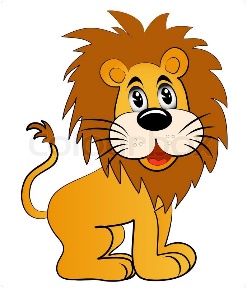       LØVESTUEN             Måned:                    JUNI                    Med forbehold for ændringer – følg med på tavlen!OBS: I sommerferieugerne 26-32 er der ikke en fast månedsplan – vi er ofte sammen med Zebra- og elefantbørn Uge 22Emne    Ons d. 1.6.TurdagTor d. 2.6.Motorik & Elias L. 5 årFre d. 3.6.Legetøjsdag + børnemødeUge 23Emne     Scienceprojekt ”Vand” Man d. 6.6.2. pinsedag LUKKETTir d. 7.6.Ons d. 8.6.Tor d. 9.6.MotorikFre d. 10.6.Legetøjsdag + børnemødeUge 24Emne  Scienceprojektuge ”Vand”Husk at betale 20 kr til maddag senest fredag d 17.Man d. 13.6.TurdagTir d. 14.6.Ons d. 15.6.Tor d. 16.6.MotorikFre d. 17.6.Legetøjsdag + børnemødeUge 25Emne   Man d. 20.6.TurdagTir d. 21.6.MaddagOns d. 22.6.Tor d. 23.6.MotorikFre d. 24.6.Legetøjsdag + børnemødeUge 26EmneMan d. 27.6.Tir d. 28.6.Ons d. 29.6.Tor d. 30.6.